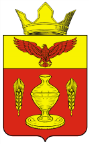 ВОЛГОГРАДСКАЯ ОБЛАСТЬПАЛЛАСОВСКИЙ МУНИЦИПАЛЬНЫЙ РАЙОН
АДМИНИСТРАЦИЯ ГОНЧАРОВСКОГО  СЕЛЬСКОГО ПОСЕЛЕНИЯП О С Т А Н О В Л Е Н И Еп. Золотари29 марта 2019 год			        № 33Постановление № 33 от 29.03.2019г. «Об утверждении Плана противодействия коррупции на территории  Гончаровскогосельского поселения на 2019-2020 годы, и утверждению  комиссии»В соответствии с Федеральным законом от 06.10.2003 №131-ФЗ «Об общих принципах организации местного самоуправления в Российской Федерации», Федеральным законом от 25.12.2008 №273-ФЗ «О противодействии коррупции», Постановлением Губернатора Волгоградской области от 11 сентября 2018г. № 622 «Об утверждении программы противодействия коррупции в Волгоградской области на 2018-2020 годы», руководствуясь Уставом Гончаровского сельского поселения, Администрация Гончаровского сельского поселенияП О С Т А Н О В Л Я Е Т: 1. Утвердить план противодействия коррупции на территории Гончаровского сельского поселения   Палласовского муниципального района Волгоградской области на 2019-2020 годы согласно приложения № 1 к постановлению.        2. Утвердить состав комиссии согласно приложения № 2 к постановлению.         3. Контроль за исполнением настоящего постановления, оставляю за собой.         4. Настоящее постановление вступает в силу с момента официального опубликования (обнародования). Глава Гончаровскогосельского поселения                                                     К.У.НуркатовРег. №33/2019г.Приложение №1 кпостановлению администрацииГончаровского сельского поселения                                                          от 29 марта 2019 года №  33
План противодействия коррупции на территории Гончаровского сельского поселение Палласовского муниципального района Волгоградской области на 2019-2020 годы	    Приложение № 2кпостановлению администрацииГончаровского сельского поселения                                                          от ___ апреля 2019 года №  __СОСТАВкомиссии по противодействию коррупции в Гончаровском сельском поселении Палласовского муниципального района Волгоградской области                                                                  Председатель комиссии:Нуркатов Калиулла Умбетович - Глава Гончаровского сельского поселенияЗаместитель председателя комиссии:   			Сулейменова Фарида Кайргалиевнаведущий специалист по бухгалтерскому   учетуСекретарь комиссии:Половко Татьяна АлександровнаЧлены комиссии:Бергалиева Жанна Едельбаевна             ведущий специалист по экономическим   вопросам                Дудников Михаил Викторович            специалист по ЖКХ и земельным отношениямБергалиевЗагирСанцсбаевичучастковый уполномоченный  полиции ОВД  по Палласовскому району	(по согласованию)Пьянов Алексей Владимирович            юрист АНО «Сотрудничество»        					           (по согласованию)Nп/пНаименование мероприятияСрок исполненияИсполнители мероприятия12341.Законодательное (правовое) обеспечение противодействия коррупции1.1.Проведение оценок коррупционных рисков, возникающих при реализации функций муниципальных служащих, и внесение уточнений в перечни должностей, муниципальной службы, при замещении которых служащие обязаны представлять сведения о доходах, расходах, об имуществе и обязательствах имущественного характера, замещение которых связано с коррупционными рисками ежегодноСпециалист по общим вопросам2.Формирование отрицательного отношения к коррупции, правовое просвещение муниципальных служащих2.1.Организация повышения квалификации муниципальных служащих, в должностные обязанности которых входит участие в противодействии коррупцииежегодноСпециалист по общим вопросам2.2.Организация обучения муниципальных служащих, впервые поступивших на муниципальную службу на должности, включенные в соответствующие перечни должностей, по образовательным программам в области противодействия коррупции2019 - 2020 годыАдминистрация Гончаровского сельского поселения2.3.Организация проведения занятий с лицами, вновь назначенными на должности муниципальной службы, по вопросам соблюдения установленных законодательством в целях противодействия коррупции ограничений и запретов для муниципальных служащих, требований о предотвращении или урегулировании конфликта интересов, в том числе об увольнении в связи с утратой доверия2019 - 2020 годыАдминистрация Гончаровского сельского поселения2.4.Организация проведения разъяснительных мероприятий с увольняющимися муниципальными служащими, замещавшими должности, включенные в соответствующие перечни должностей, по вопросам соблюдения установленных ограничений на последующее трудоустройство в течение двух лет после увольнения2019 - 2020 годыАдминистрация Гончаровского сельского поселения2.5.Организация проведения тестирования муниципальных служащих на знание основных положений антикоррупционного законодательстваежегодноАдминистрация Гончаровского сельского поселения2.6.Проведение комплекса мероприятий (прямые линии, организация приемов граждан, проведение круглых столов, размещение публикаций в средствах массовой информации и так далее), посвященных Международному дню борьбы с коррупцией (09 декабря)ежегодноАдминистрация Гончаровского сельского поселения3.Обеспечение проведения антикоррупционной экспертизы нормативных правовых актов и их проектов3.1.Проведение антикоррупционной экспертизы проектов нормативных правовых актов в соответствии сФедеральным законом от 17 июля 2009 г. N 172-ФЗ "Об антикоррупционной экспертизе нормативных правовых актов и проектов нормативных правовых актов"2019 - 2020 годыОтветственный специалист Администрации Гончаровского сельского поселения за проведение антикоррупционной экспертизы проектов НПА, НПА администрации сельского поселения3.2.Размещение проектов муниципальных нормативных правовых актов на официальном сайтеАдминистрации Гончаровского сельского поселения для проведения независимой антикоррупционной экспертизы2019 - 2020 годыОтветственный специалист Администрации Гончаровского сельского поселения за проведение антикоррупционной экспертизы проектов НПА, НПА администрации сельского поселения4.Выработка антикоррупционных механизмов в кадровой политике Администрации Гончаровского сельского поселения4.1.Принятие мер по повышению эффективности кадровой работы в части, касающейся ведения личных дел лиц, замещающих муниципальные должности и должности муниципальной службы, в том числе контроля за актуализацией сведений, содержащихся в анкетах, представляемых при назначении на указанные должности и поступлении на такую службу, об их родственниках и свойственниках в целях выявления возможного конфликта интересовпостоянноСпециалист администрации по общим вопросам4.2.Обеспечение выполнения мероприятий по выявлению фактов несоблюдения лицами, замещающими муниципальные должности, муниципальными служащими ограничений, запретов и исполнению обязанностей, установленных в целях противодействия коррупции, в том числе мер по предотвращению и (или) урегулированию конфликта интересовежегоднокомиссия по соблюдению требований к служебному поведению муниципальных служащих, замещающих должности муниципальной службы в Администрации сельского поселения и урегулированию конфликта интересов4.3.Организация проведения в установленном порядке проверок по фактам несоблюдения муниципальными служащими ограничений, запретов и неисполнения обязанностей, установленных в целях противодействия коррупции, а также нарушения ограничений, касающихся получения подарков, и порядка сдачи подарка, а также применение соответствующих мер юридической ответственности2019 - 2020 годыСпециалист администрации по общим вопросам4.4.Обеспечение контроля за применением предусмотренных законодательством мер юридической ответственности в каждом случае несоблюдения запретов, ограничений и требований, установленных в целях противодействия коррупции, в том числе мер по предотвращению и (или) урегулированию конфликта интересовпостояннокомиссия по соблюдению требований к служебному поведению муниципальных служащих, замещающих должности муниципальной службы в Администрации сельского поселения и урегулированию конфликта интересов4.5.Направление информации в органы прокуратуры об отсутствии в Администрации Гончаровского сельского поселения сведений о дальнейшем трудоустройстве бывших муниципальных служащих, ранее замещавших должности, включенные в соответствующие перечни должностей, в течение 6 месяцев после увольненияпостоянноСпециалист администрации по общим вопросам4.6.Обеспечение использования специального программного обеспечения "Справки БК" всеми лицами, претендующими на замещение должностей или замещающими должности, включенные в соответствующие перечни должностей, при заполнении справок о своих доходах, расходах, об имуществе и обязательствах имущественного характера, о доходах, расходах, об имуществе и обязательствах имущественного характера своих супругов и несовершеннолетних детей2019-2020года.Специалист администрации по общим вопросам5.Совершенствование деятельности Администрации Гончаровского сельского поселения в целях предупреждения коррупции5.1.Рассмотрение в Администрации Гончаровского сельского поселениявопросов правоприменительной практики по результатам вступивших в законную силу решений судов, арбитражных судов о признании недействительными ненормативных правовых актов, незаконными решений и действий (бездействия) указанных органов и их должностных лиц в целях выработки и принятия мер по предупреждению и устранению причин выявленных нарушенийежеквартальноАдминистрация сельского поселения5.2.Осуществление контроля за подготовкой и реализацией ежегодного плана работы по противодействию коррупции в Администрации Гончаровского сельского поселенияа также принимаемых мерах по противодействию коррупции2019 - 2020 годыАдминистрация сельского поселения6.Обобщение и анализ информации о коррупционных правонарушениях6.1.Анализ результатов проведенных Администрацией Гончаровского сельского поселенияпроверок достоверности и полноты сведений о доходах, об имуществе и обязательствах имущественного характера, представленных муниципальными служащимиежегодно до 20 декабрякомиссия по противодействию коррупции в Гончаровском сельском поселении6.2.Анализ результатов проведенных Администрацией Гончаровского сельского поселения проверок соблюдения запретов, ограничений и требований, установленных в целях противодействия коррупции, в том числе касающихся получения подарков отдельными категориями лиц, выполнения иной оплачиваемой работы, обязанности уведомлять об обращениях в целях склонения к совершению коррупционных правонарушенийежегодно до 20 декабрякомиссия по противодействию коррупции в Гончаровском сельском поселении7.Взаимодействие с правоохранительными органами7.1.Осуществление взаимодействия Администрации Гончаровского сельского поселения с правоохранительными органами, органами прокуратуры, иными государственными органами и организациями при проведении проверок достоверности и полноты сведений, представленных лицами при назначении на муниципальную должность, поступлении на муниципальную службу, достоверности и полноты сведений о доходах, об имуществе и обязательствах имущественного характера, представленных лицами, замещающими указанные должности, а также при проведении проверок соблюдения ими ограничений и запретов, требований о предотвращении или урегулировании конфликта интересов, исполнения обязанностей, установленныхФедеральным законом от 25 декабря 2008 г. N 273-ФЗ "О противодействии коррупции" и другими федеральными законами2019 - 2020 годы по мере необходимостиАдминистрация Гончаровского сельского поселения7.2.Осуществление взаимодействия Администрации Гончаровскогосельского поселения с органами прокуратуры, правоохранительными органами при поступлении уведомления о факте склонения муниципального служащего к совершению коррупционного правонарушенияпостоянноАдминистрация Гончаровского сельского поселения7.3.Осуществление взаимодействия с органами прокуратуры, правоохранительными органами при поступлении информации от граждан и организаций о фактах коррупционных проявлений в деятельности должностных лицАдминистрации Гончаровского сельского поселения, а также подведомственных им муниципальных учреждений и предприятийпостоянноАдминистрация Гончаровского сельского поселения8.Противодействие коррупции в основных коррупционно опасных сферах8.1.Осуществление мероприятий, направленных на повышение эффективности противодействия коррупции при осуществлении закупок товаров, работ, услуг для обеспечения муниципальных нужд 2019 - 2020 годыСпециалист администрации сельского поселения Специалист по экономике8.2.Осуществление мониторинга закупок товаров, работ и услуг длямуниципальных нужд Администрации Гончаровского сельского поселенияа также подведомственных им муниципальных учреждений и предприятий на предмет возможного совершения коррупционных правонарушений, конфликта интересов (аффилированности) должностных лицпостояннокомиссия по соблюдению требований к служебному поведению муниципальных служащих, замещающих должности муниципальной службы в Администрации сельского поселения и урегулированию конфликта интересов8.3.Организация контроля за использованием муниципального имущества, в том числе земельных участков, и за порядком передачи прав на использование данного имущества и его отчуждения2019 - 2020 годыСпециалист администрации сельского поселения ответственный за вопросы землеустройства8.4.Осуществление мероприятий, направленных на повышение эффективности противодействия коррупции в бюджетной сфере, в том числе в рамках реализации муниципальных программ на территории Гончаровского сельского поселения2019 - 2020 годыАдминистрация сельского поселения, Контрольно-счетная комиссия Палласовского муниципального района9.Информирование населения о принимаемых антикоррупционных мерах на территории Гончаровского сельского поселения создание в обществе нетерпимости к коррупционному поведению9.1.Размещение на официальном сайтеАдминистрации Гончаровского сельского поселения информации о деятельности соответствующих комиссий по соблюдению требований к служебному поведению и урегулированию конфликта интересов (план работы, обзор деятельности и принятые на заседаниях решения)в течение 10 рабочих дней после проведения заседанияСпециалист администрации ответственный за работу с официальным сайтом сельского поселения9.2.Создание на официальном сайте Администрации Гончаровского сельского поселения раздела для подведомственных организаций по вопросам противодействия коррупции. Обеспечение контроля за наполняемостью и своевременным обновлением данного разделадо 30 декабря 2019 г.Специалист администрации ответственный за работу с официальным сайтом сельского поселения9.3.Обеспечение работы горячих линий (телефонов доверия), интернет-приемных (форма обратной связи) на официальном сайтеАдминистрации Гончаровского сельского поселения с целью улучшения обратной связи с гражданами и организациями, а также получения сигналов о фактах коррупции2019 - 2020 годыОтветственный специалист Администрации Гончаровского сельского поселения за предупреждение   коррупционных правонарушений в администрации Гончаровского  сельского  поселения9.4.Анализ публикаций в средствах массовой информации о фактах проявления коррупции в Администрации Гончаровского сельского поселения. Направление указанной информации в соответствующий орган для организации проверок таких фактов2019 - 2020 годыОтветственный специалист Администрации Гончаровского сельского поселения за предупреждение   коррупционных правонарушений в администрации Гончаровского  сельского  поселения9.5.Обобщение практики рассмотрения полученных в разных формах обращений граждан и организаций по фактам проявления коррупции и повышение результативности и эффективности этой работыежеквартальноПо мере необходимости